PLYMPTON TOWN PROPERTIES COMMITTEEMinutes, April 20, 2023, 6:30 PMMEMBERS PRESENT:  Nancy Butler, Ross MacPherson, Colleen Thompson,
John Traynor, Jon Wilhelmsen (Chair).     NOTES:Committee members and guests will be referred to by their initials in these minutes.  LD refers to Town Administrator Liz Dennehy.When possible, action items will be noted in BOLDED letters.“We” may refer to this committee, but it may also refer more broadly to the Town as a whole.This meeting was held in-person in the Dillon Training Room of the Plympton Police Station.JW opened the meeting at 6:30FIRE STATION/TOWN COMPLEX – JW talked with Dan Pallotta.  We hope to have him at our meeting in the near future.  DP will follow up with the DEP because we will need that information to move forward.
DENNETT – The Solar Project is basically done.  The electrical inspection was last week.  They are waiting on two hookups.  This system should help with next year’s budget. 
OLD TOWN HOUSE – The bids for the roof will come in after the Warrant is printed.
POLICE STATION – RM may contact another company that can help straighten out the issue with the ERVs.
LIBRARY – Nothing on the septic yet.
WARRANT ARTICLES – The FinCom will meet with the BoS on Monday.
TOWN HOUSE – Nothing on the roof project yet.RECREATION COMMITTEE – The Tree Warden has marked the trees that need trimming or removal from the area between the cemetery and the ball fields.  The Highway Dept. has been working on it.
 NEW WELL – See also #10 below, first bullet.Still waiting for DEP input.  The project will include clearing trees, installing the well, getting approved draw tests, running the pipe(s) to the Police Station and the Town House and then from the TH to the Library and the current Fire Station.We need to have a completed plan for the Town Complex before we put the piping across the parking lot.  RM also added that wires and other utility-related items can go into the trench when it is dug.OTHER INFORMATION AND DISCUSSION –The BoS reauthorized the TPC and confirmed that this committee is the agent of the BoS with authorization to oversee Town properties, make decisions where appropriate and take issues and projects to the BoS when necessary. The question was asked if there is a time frame for spending ARPA monies.  Probably not unless the State tries to claw it back.  That said, the sooner we spend it, the sooner we can get in line for the next allotment.  We should have cost numbers for the Town Complex well, the Library septic plan, and the next Dennett roof units.  Hopefully we will have these numbers in the next four to six weeks.Verizon internet and phone has finally arrived in Plympton.The meeting adjourned at 7:12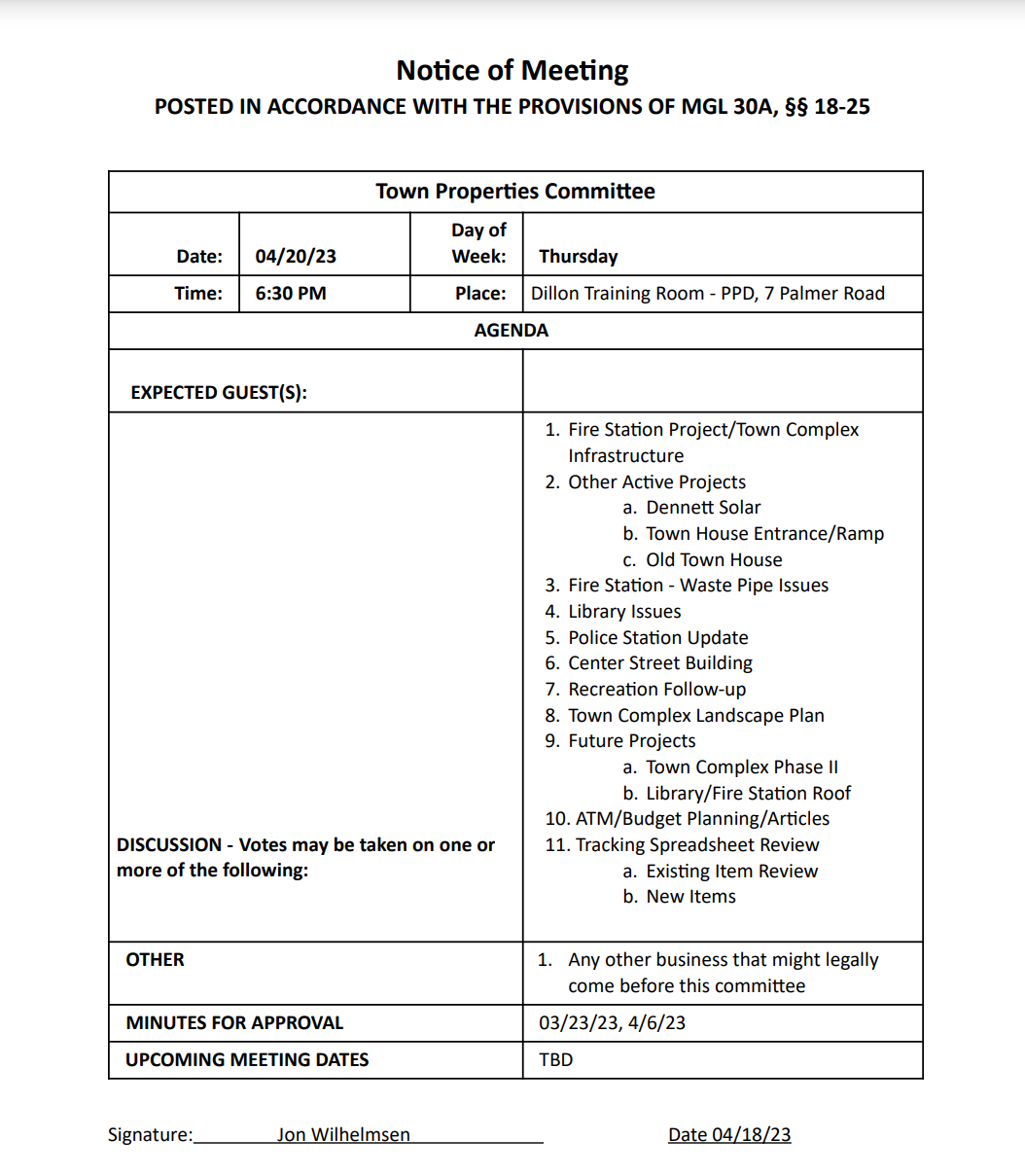 